COMPETENCY BASED CURRICULUM GRADE 2 -EXAM 2023 – RELIGIOUS ACTIVITIESI was created in the	of God(face ,image)God knows me by my	_ (face, name)Who is the father of Jesus?(Ishmael, joseph)Draw a picture of the bible (3mks)The Bible is divided into	(3,4,2)Jesus was born in	( Kenya, Bethlehem)Who killed Goliath	? (Jacob, David)Draw and color your church in the box bellow (4mks)Jesus was baptized inriver	?(Jordan,kuja)God created human being, male and female and put them in the garden called	( Eden, Canaan )	Father, mother, uncle, Mary, son, sister, joseph, aunt.What are the uses of the body parts bellow?              	_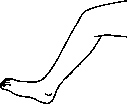 20. Jesus was baptized by  	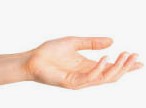 13.	 	14.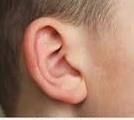 Who created human beings 	_(God, Satan)Write a short prayer before going to sleep.(4mks)………………………………………………………………………………………………………………………………………………………………………………………………(Jacob, john)God created	and Eve?(Adam, Human being )God rest on	day after creation(7,6) 	was created by God ( doors, animals)Name two domestic animals created by GodWhat is the person doing	(praying, laughing)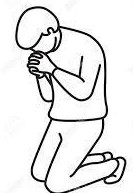 Color the animal below?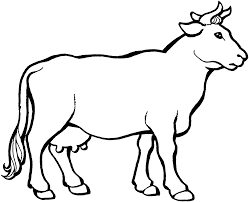 We should notAbraham was the father of( fight, forgive)(Isaac, Moses)New testament has  	books(27,39)MaleFemale1.2.3.4.